Boolean Expressions:  True or False StatementsLook at your code and fill in the following information:ApplePearX positionY positionScaleRotationSymbolBoolean Expression==“____________ is equal to ____________”<“____________ is less than ____________”>“____________ is greater than ____________”Boolean ExpressionWith NumbersTrue or FalseVerify with Console1.  apple.scale  ==  pear.scale.45  ==  .45True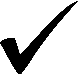 2.  apple.rotation  ==  pear.rotation3.  apple.x  ==  pear.x4.  apple.y  ==  pear.y5.  pear.x  <  4006.  apple.y  >  3007.  pear.rotation  <  08.  pear.scale   >  309.  apple.y  >  pear.rotation10.  apple.y  <  apple.x